                                          ASSEMBLEE GENERALE AMEREVE 2017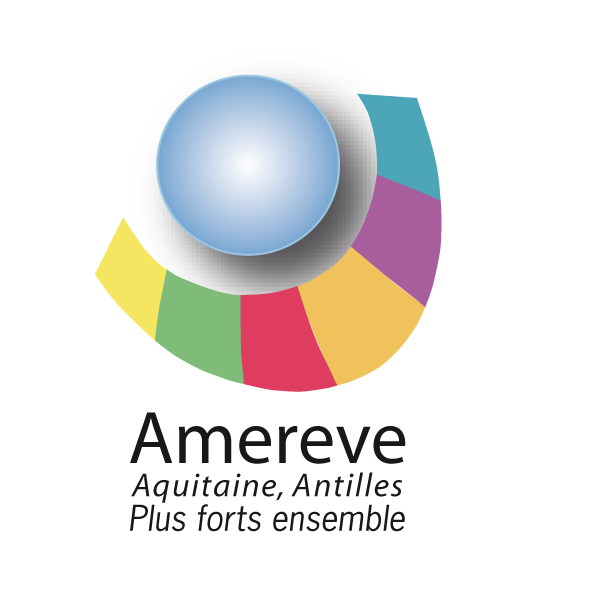 PAU, le 10 mars 2017.INTRODUCTION : Présidente Dr. CALES ROSELYNEA) Présentation du logo de l’AMEREVE  AQUITAINE-ANTILLES:-Il a 6 couleurs pour symboliser les 6 départements aquitains ;-la lune pour symboliser le port de la Lune à Bordeaux, centre de l’Aquitaine ;-le  soleil pour représenter la vie ;-la lune et le soleil se rencontrent malgré leurs différences.B) MEMBRES DU BUREAU :-DR.CALES  ROSELYNE Présidente-Pr.J.P.CLARAC-Dr. LOUIS CONVERT-Mme  CROS MONIQUE-DR. ALAIN LEMARCHAND-MME MATHEY FRANCOISE-DR.LENOEL JEAN PIERRE-MME LEPRINCE EVELYNEResponsables départementaux :-DR.TRAISSAC(24)-DR .BELLOIR FURET(24)-DR.SUBERCHICOT(40)-DR.LENOEL(40)-DR.RICAUD(47)-DR.ETCHEBEST(64)C) ORDRE DU JOUR :1) Lecture et approbation du projet de procès-verbal de l’AG  du 10 mars 2016 au BURDIGALA à BORDEAUX (PR.CLARAC).-résumé de l’AG de 2016.-passage à l’informatique de l’AMEREVE, avec la participation essentielle et efficace du DR.CALES, Présidente.-L’AMEREVE  est une arme de combat pour défendre notre retraite.-Projections à venir : projets en cours de réalisation, dont la naissancerécente du groupe randonnées  sous la direction du DR.ALAIN LEMARCHAND.2) Allocution du Dr.CALES, Présidente.Présentation de l’AMEREVE : on ne sait pas encore s’il faut y inclure les limites de la nouvelle région, la Nouvelle AQUITAINE, qui reprend les 6 départements de l’AQUITAINE et le POITOU-CHARENTES + le LIMOUSIN.Adhérents AMEREVE-AQUITAINE+ANTILLES (MARTINIQUE, GUADELOUPE, GUYANE) ET Médecins de l’étranger) :8831 allocataires en tout, 741 en cumul emploi-retraite.Mot d’ordre : »Soyons tous les VRP, les recruteurs de nouveaux adhérents ».L’AMEREVE fait partie de la FARA=Fédération des Associations Régionales des Allocataires de la CARMF.Elle fédère les 16 régions calquées sur les régions de la SECURITE SOCIALE.L’AQUITAINE+ ANTILLES ET Médecins de l’étranger représentent la région n°1.Le challenge actuel est de se rassembler pour rester représentatifs (car 2 seuls représentants du collège des retraités pour 18  représentants du collège des actifs au Conseil d’Administration de la CARMF), avec une augmentation du nombre d’adhérents, on peut prétendre à un 3° représentant.Actuellement : situation du papy boom (c’est nous)Actualité de la retraite en temps choisi(2017).Le régime de notre retraite est un régime par répartition qui doit être juste et pérenne.Création du site informatique de L’AMEREVE :  amereve-aquitaine.org3) Rapport moral  de la présidente :a)Cotisation des médecins retraités au Conseil de l’Ordre des Médecins :Demande a été faite d’une baisse des cotisations à  l’Ordre  des Médecins, sans réponse à ce jour.b) femmes médecins et maternité :Les prestations maternité ont été  obtenues pour le secteur 1 et pour le secteur 2 en 2017.c)création du logo AMEREVE : »plus forts ensemble ».Objectif : favoriser le bien vieillir.d) Objectif financier :équilibrer les recettes et les dépenses, dons à l’AFEM (en diminution pour ne pas alourdir le déficit).4) Rapport financier (validé par MME LEPRINCE  EVELYNE):Présentation des comptes de l’année 2016, faisant apparaître en gros :Compte de résultats : actif 1192€ avec une réduction du passif, qui en 2015 était de -3886€ et est en 2016 de +1173€.Grâce à une augmentation des produits d’exploitation, nous avons obtenu une réduction du déficit, mais pas en totalité. Il reste :-1231€.En raison d’une augmentation des cotisations, nous espérons que ce point sera résolu en 2017 et nous souhaitons aussi que le nombre d’adhérents puisse augmenter.A noter la réduction des dépenses avec l’informatisation de nos bulletins et la réduction des frais postaux ayant aidé à rééquilibrer ce budget.L’augmentation du montant de la cotisation de 30 à  40€  et  l’augmentation du nombre des adhérents ont permis de  diminuer le déficit.Placements : s’élèvent à 86817€, ce qui représente  l’ensemble des réserves de l’AMEREVE.5) Élection au renouvellement du tiers sortant :Liste des candidats :-DR.BELLOIR-FURET(24)-PR.CLARAC J.P. (33)-DR.PINSOLLE Pierre (40)-DR.ROUX(33)-DR.TRAISSAC J.PAUL(24)-DR.QUIST DANIELE(MARTINIQUE)-MME COUSSET ANNICK(33)-MME TRAVERS CHRISTINE(47)-DR.CLERDAN PATRICK(33).Election à l’unanimité à main levée (0 abstention, 0 voix contre) 6) Présentation du concept de tablette senior ARDOIZ par LA POSTE.Fin de l’Assemblée Générale de l’AMEREVE et poursuite par la réunion de la CARMF : CR sur plaquette séparée.Rapport établi le 16/3/2017.Dr.CLERDAN.	